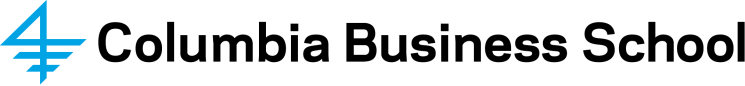 STANDING FACULTY COMMITTEES – membership as of July 2016Curriculum and Instruction Committee(Membership elected by full-time faculty of their divisions and serve renewable 3 year terms.*) Ann Bartel (F&E) July 1, 2013 – June 30, 2019Wei Jiang (chair, Dean’s Office) July 1, 2016 – June 30, 2019Linda Green (DRO) July 1, 2013 – June 30, 2017Lawrence Glosten (F&E) (July 1, 2013 – June 30, 2017Raymond Horton (Management) July 1, 2013 – June 30, 2018Stephen Penman (Accounting) July 1, 2015 – June 30, 2018Michel Pham (Marketing) July 1, 2013 – June 30, 2019Database Committee (Faculty members are appointed by the chairs of the division)Paul Ingram (Management)Urooj Khan (Accounting) Emi Nakamura (Economics)Tomasz Piskorski (Finance)Dan Wang (Management)Elizabeth Webb (Marketing)Doctoral Committee(Faculty members are appointed by the chairs of the division and serve renewable 3 year terms.*) Dan Amiram (Accounting) July 1, 2016 – June 30, 2019Carri Chan (DRO) July 1, 2015 – June 30, 2018Gur Huberman (F&E) July 1, 2012 – June 30, 2015Costis Maglaras (DRO & Director) July 1, 2011 – June 30, 2015Stephan Meier (Management) July 1, 2014 – June 30, 2017Oded Netzer (Marketing) July 1, 2014 – June 30, 2017Empowering Research Committee (Faculty membership)(Faculty members are appointed by the chairs of the division)Marco Di Maggio (F&E)Moritz Hiemann (Accounting)Katherine Phillips (Dean’s Office)	Scott Shriver (Marketing)Alireza Tahbaz-Salehi (DRO)Dan Wang (Management) Executive Committee(Membership includes Dean, Senior Vice Dean, Division Chairs, and two at large members elected by full-time faculty.*) Adam Galinsky (2014- 2017) (Management)Glenn Hubbard (Dean’s Office)Kamal Jedidi (2016-2019) (Marketing)Charles Jones (2014-2017) (F&E - At Large)Costis Maglaras (2015-2018) (DRO)Doron Nissim (2014-2017) (Accounting)Katherine Phillips (Dean’s Office)Oded Netzer (2015-2018) (Marketing - At Large)Stephen Zeldes (2014-2017) (Finance and Economics)Executive Education Committee (Faculty members are appointed by the Dean and serve renewable 3 year terms.*) Michael Malefakis, Associate Dean for Executive Programs (chair)Nelson Fraiman (DRO) July 1, 2014 – June 30, 2017Geoff Heal (F&E) July 1, 2014 – June 30, 2017Paul Ingram (Management) July 1, 2014 – June 30, 2017Doron Nissim (Accounting) July 1, 2014 – June 30, 2017Miklos Sarvary (Marketing) July 1, 2014 – June 30, 2017Faculty Computing Committee (Faculty membership)(Faculty members are appointed by the chairs of the division)Eric Abrahamson (Management)Eva Ascarza (Marketing)Jonas Hjort (F&E)Sharon Katz (Accounting)Lars Lochstoer (F&E)Jose Zubizarreta (DRO)Katherine Phillips (Dean’s Office)	Faculty Digital/Online Initiatives Committee Appointed April 2016Gita Johar, (Chair)Daniel Ames (Management)Omar Besbes (DRO)Trevor Harris (Accounting)Wei Jiang (ex Officio)Andrea Prat (Econ)Daniel Wolfenzon (Finance)Faculty Disciplinary Standing Committee (Committee members will be appointed by the Dean in consultation with the divisional [chair] of the respective faculty member’s division for renewable 2 year terms. +)Paul Glasserman (DRO) – July 1, 2011 – June, 30, 2017 Kathryn Harrigan (Management) – July 1, 2009 – June, 30, 2018Eric Johnson (Marketing) – July 1, 2013 – June 30, 2017 Bruce Kogut (Management) July 1, 2015-June 30, 2017 Frank Lichtenberg (Econ) – July 1, 2013 – June 30, 2017 Miklos Sarvary (Marketing) – July 1, 2012 – June, 30, 2018Nachum Sicherman (F&E) – July 1, 2009 – June 30, 2018Neng Wang (Finance) – July 1, 2013 – June 30, 2017 Junior Faculty Research Liaisons 2016-2017Omar Besbes (DRO)Charles Calomiris (Finance)Ran Kivetz (Marketing) Malia Mason (Management)Andrea Prat (Economics)Shiva Rajgopal (Accounting)Online Curriculum Committee(Faculty members are appointed by the Dean and serve renewable 3 year terms.) Gita Johar (chair) (Term: 2016-2019)Daniel Ames (Term: 2016-2019)Omar Besbes (Term: 2016-2019)Trevor Harris (Term: 2016-2019)Andrea Prat (Term: 2016-2019)Daniel Wolfenzon (Term: 2016-2019)Wei Jiang (ex officio) (Term: 2016-2019)Promotion and Tenure Committee(Membership elected by full time faculty of their divisions and serve renewable terms of 3 years.*) Awi Federgruen (DRO) (Term 2014-2017)Jonathan Glover (Accounting) (Term 2015-2018)Robert Hodrick (F&E) (Term 2014-2017)Eric Johnson (Marketing) (Term: 2016-2019)Katherine Phillips (chair, Dean’s Office) Damon Phillips (Term 2014-2017)Andrea Prat (F&E) (Term: 2016-2019)University Senate (Elected by faculty for two year terms)John Donaldson (tenured) until 2018William Duggan (untenured) until 2017Frank Lichtenberg (tenured) until 2017Eli Noam (tenured) until 2017Updated June 2016